Ideový návrh exteriéru a vnitřní dispozice hlavního sálu pavilonu Z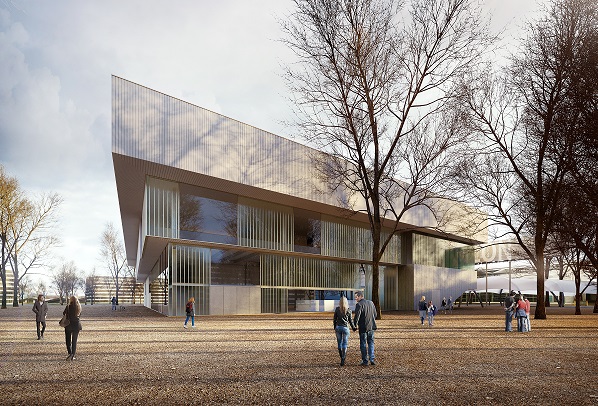 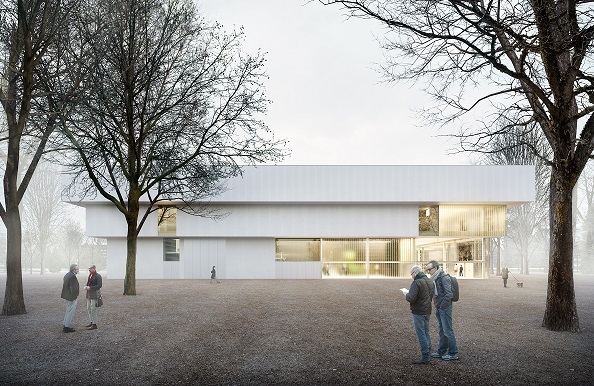 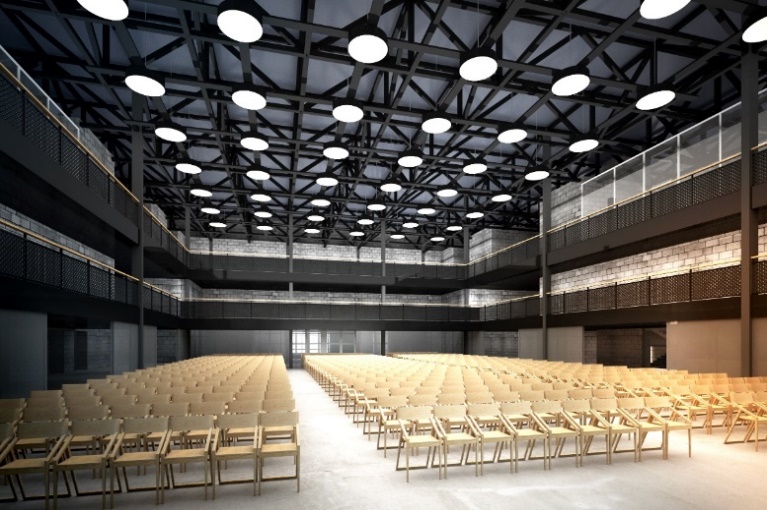 